When income tax in the U.S. is calculated, everyone pays the same percent tax on the income up to a certain threshold. As income increases, you pay additional taxes on the amount above that threshold. For example, in 2018, every person filing income tax as a single filer pays 10% on the first $9,525 earned. Those who earned more than $9,525, but not more than $38,700 paid 10% on the first $9,325 and 12% on the amount above $38,700. These percentages are called “marginal tax rates” and are summarized in the table. This table is used for single filers (those who file their taxes alone, not jointly with a spouse). 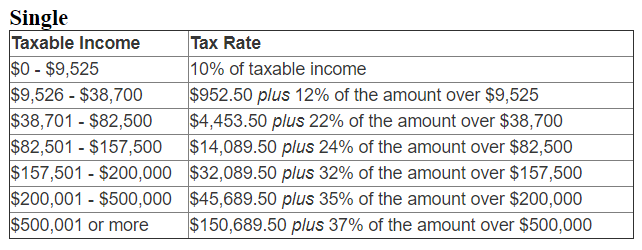 Table Source: “2018 Federal Tax Rates, Personal Exemptions, & Standard Deductions: IRS Tax Brackets & Deduction Amounts for Tax Year 2018.” IRS. https://www.irs.com/articles/2018-federal-tax-rates-personal-exemptions-and-standard-deductions. Accessed 29 Oct. 2018.   Illustration from: “2018 Federal Income Tax Brackets and New Tax Rates.” Nerd Wallet. Tina Orem. https://www.nerdwallet.com/blog/taxes/federal-income-tax-brackets/. Accessed 29 Oct. 2018.  Example: Calculate income tax for taxable income $50,000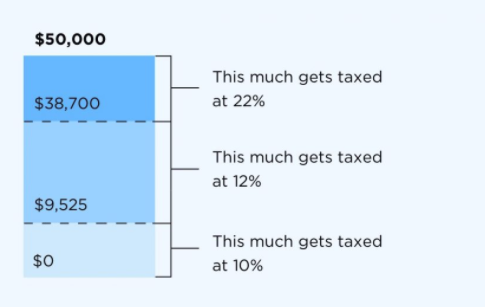 Using the table as a guide, calculate the following: For each hypothetical taxable income, calculate the amount of tax owed by a single filer in 2018. Then calculate the overall percent of their income paid in income tax. Use the space below and/or scratch paper to show your work. A friend of yours reads the table and observes that the highest-income earners pay 37% of their total income in taxes. Is this accurate? Explain why or why not. Feel free to use an example to demonstrate, or just explain in words.A politician suggests taxing the wealthy at a marginal tax rate of 70% on taxable income over $5,000,000. Does this mean that people who make more than $5,000,000 will pay 70% of their total income in taxes? What additional information would you want to know before you decided whether you agreed with her plan? A friend of yours reads the table and concludes that, if you get a raise at work, you might actually take home less money (in dollars) than you did before, since the government is taking a greater percent of your income. Is this accurate? Explain why or why not. Feel free to use an example to demonstrate, or just explain in words. Income Tax Paid:Percent of Total Income:a.$32,000b.$80,000 c.$250,000d.$550,000